General Aviation Joint Steering CommitteeLoss of Control Working GroupOutreach Guidance Document      2020/10-09-209(I)PPThis outreach guidance is provided to all FAA and aviation industry groups that are participating in outreach efforts sponsored by the General Aviation Joint Steering Committee (GAJSC).  It is important that all outreach on a given topic is coordinated and is free of conflicts.  Therefore, all outreach products should be in alignment with the outline and concepts listed below for this topic.Outreach Month:  October 2021Topic: Pilots and Medications The FAA and industry will conduct a public education campaign emphasizing the best practices for determining whether medications prescribed for or acquired over-the-counter (OTC) by pilots are hazardous to flight operations.  Background:  Several studies published by the FAA Toxicology Laboratory on toxicology samples of deceased pilots indicated the presence of illicit drugs, and prescription or over-the counter medications in 42% of subjects tested.  While NTSB and FAA have not necessarily cited drug or medication use as a causal factor in these accidents; the magnitude of these findings poses two questions.  Have the drugs found in recent investigations, diminished pilots ability to safely conduct flight operations?  Have the medical conditions requiring use of those drugs compromised pilots ability to fly safely?  It may be impossible to say after the fact to what extent a drug compromised a pilot’s capability but it’s safe to say that a consultation with one’s Aviation Medical Examiner (AME) is a good idea before flying while using any drug.  Teaching Points:42% of pilots in fatal crashes had some sort of drug/medication in their systems during the flight.Some of these medications carry very specific warnings against operating machinery or motor vehicles or performing tasks requiring alertness. Flying certainly is included, even in a glider or hot-air balloon.  Illicit drugs always impair human performance.Healthcare providers may prescribe drugs that could compromise pilots’ abilities – especially if the doctor is not aware that the patient is a pilot.Combinations of prescription and OTC medications can be particularly dangerous.  Pilots should consult their AME before taking a combination of medications.  AMEs are trained to advise pilots on negative and positive effects of drugs with respect to aviation. Pilots must truthfully report all medical conditions and drug use on their medical application forms and should consult their AME with respect to all medical conditions and drug use before flight.References:Pilots and Medications Power PointAvailable on the National FAASTeam Share Point site under Approved Presentations.Guide for Aviation Medical ExaminersPharmaceuticals (Therapeutic Medications)Do Not Issue – Do Not Flyhttp://www.faa.gov/about/office_org/headquarters_offices/avs/offices/aam/ame/guide/pharm/dni_dnf/Abstract:   Lasting 10 to 15 minutes, this presentation acquaints the audience with the hazards associated with flying while taking prescription and/or over-the-counter (OTC) medicationsFormat:  Information Briefing  - Power Point presentation Required Personnel – FAASTeam Program Manager or designated FAASTeam Rep (s)Optional Personnel – Medical Doctors, EMTs, Nurses, and Medical Workers who can speak on the hazards of flying while medicating.AFS 850 Support:In addition to this guidance document, a Power Point presentation that supports the program is provided. FPMs and presenters are encouraged to customize this presentation to reflect each individual program.Appendix I – Equipment and StagingEquipment:Projection Screen & Video Projector suitable for expected audienceRemote computer/projector control available at lectern or presenter locationIn lieu of remote – detail a Rep to computer/projector control.Presentation ComputerNote:  It is strongly suggested that the entire program reside on this computer.Back up Projector/Computer/Media as available.PA system suitable for expected audienceMicrophones for Moderator and PanelOptional Microphone (s) for audienceLectern (optional) Staging: Arrange the projection screen for maximum visibility from the audience.Equip with PA microphonesPlace Lectern to one side of screen.  This will be used by presenters and moderatorIMPORTANT – Once you have completed outreach on this topic, please help us track the outreach you have done by entering a PTRS record. 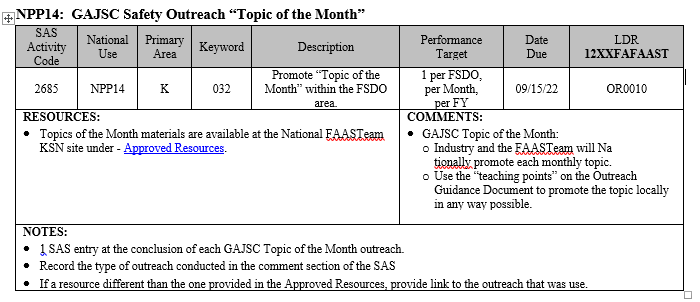 SlidesScript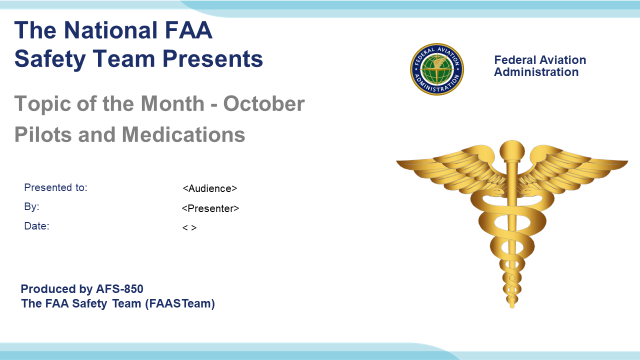 Slide 12020/10-09-209(I)PP  Original Author: John Steuernagle;  POC Kevin Clover, AFS-920 Operations Lead, Office 562-888-2020Presentation Note:  This is the title slide for Pilots and MedicationsScript -  We have included a script of suggested dialog with most slides.  The script will always appear in a non-italic font.  Presenters may read the script or modify it to suit their own presentation style.  See template slides 5 and 6  for examples of a slides with script.Presentation Instructions - (stage direction and  presentation suggestions) will be preceded by a  Bold header: the instructions themselves will be in Italic fonts.  See slides 2, for an example of slides with Presentation Instructions only.Program control instructions - will be in bold fonts and look like this:  (Click) for building information within a slide;  or this:  (Next Slide) for slide advance.Background information - Some slides may contain background information that supports the concepts presented in the program.  
.The production team hope you and your audience will enjoy the show.   Break a leg!  (Next Slide)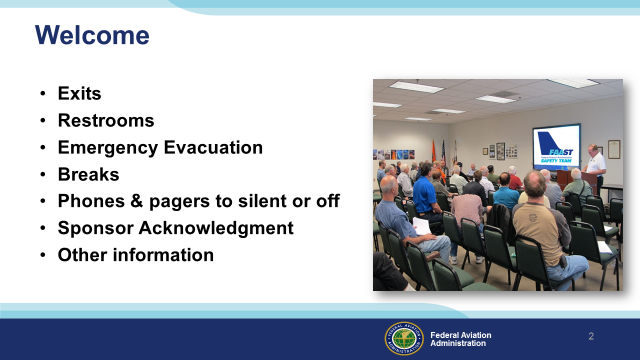 Slide 2Presentation Note: Here’s where you can discuss venue logistics, acknowledge sponsors, and deliver other information you want your audience to know in the beginning.  You can add slides after this one to fit your situation. (Next Slide) 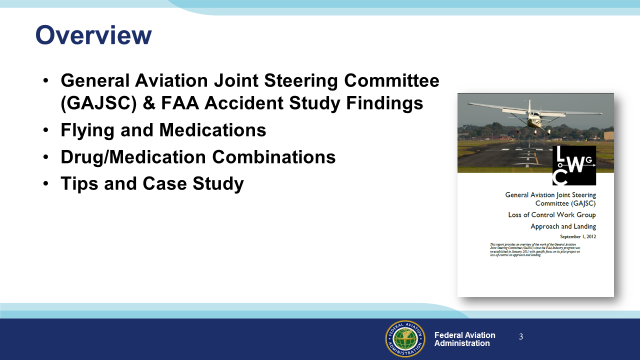 Slide 3In this presentation we’ll talk a little bit about a recent GAJSC  and FAA studies that feature some interesting findings with respect to pilots and medicationsWe’ll talk generally about flying while medicating and the problems associated with taking multiple drugs.Finally we’ll offer some tips for safe flying while on medications and we’ll discuss a case study.Presentation Note: If you’ll be discussing additional items, add them to this list  (Next Slide)  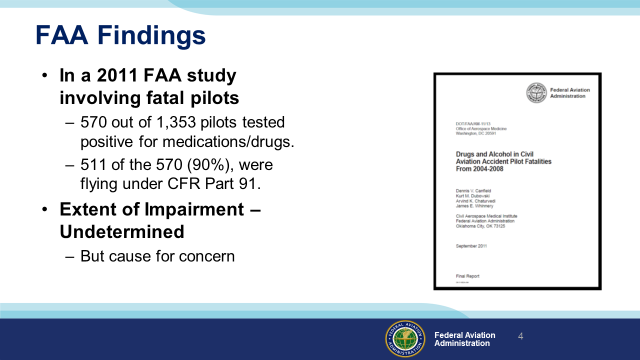 Slide 4In a 2011 study from the FAA’s CAMI Toxicology Lab drugs/medications were found in 570 pilots (42%) from 1,353 total fatal pilots tested. Most of the pilots with positive drug results, 511 (90%), were flying under CFR Part 91 ”.  While there were a couple instances of recreational drugs, the majority were prescription or over the counter medications.  Antihistamines were the most commonly found.  Left undetermined was the extent of pilot impairment – if any – due to drug use but the issue is cause for concern for several reasons:(Next Slide) 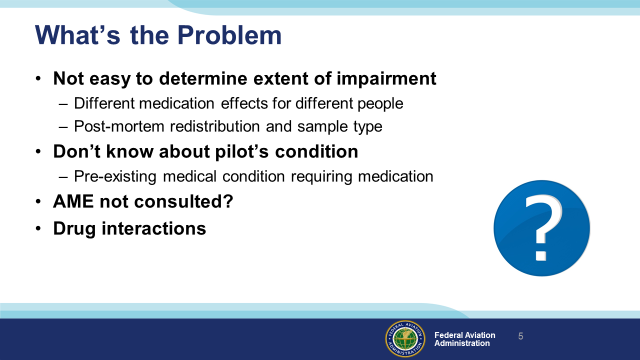 Slide 5So what’s the problem:First of all – We all know that some medications may compromise a pilot’s ability to control the aircraft and/or adversely affect judgment and decision-making.  (Click) What’s not so obvious is it’s difficult for investigators to say for sure that pilot performance was compromised because the effect of drugs and medications varies widely among individuals.  In addition, post-mortem redistribution of a substance creates some confusion as to the actual blood levels prior to the accident.  The amount of a substance may vary considerably in different tissues.  (Click) A less obvious problem poses the question; what pre-existing physical condition requires the use of medication in the first place? (Click) It’s not unusual to find that pilots are evaluated and treated for conditions that are not revealed to their Aviation Medical Examiners.  In those cases an AME doesn’t have an opportunity to review the complete medical history of diagnoses and treatments for some of the pilots they examine. (Click) There’s also the issue of drug interactions but we’ll get to that a little bit later.  (Next Slide) 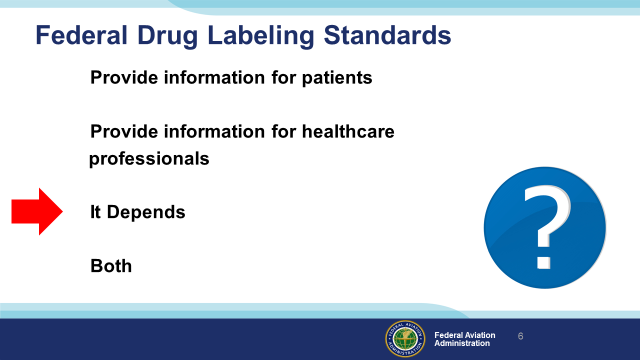 Slide 6Fortunately – the FDA requires standard labeling for prescription and over-the-counter (OTC) medicationsbut are those labeling standards primarily for patients or healthcare providers or both.  Presentation Note:   Ask for a show of hands with respect to each statement then  (Click)As it turns out the correct answer is it depends on the type of drug and the packaging.  OTC labeling is for the medication user, while prescription labeling is primarily for healthcare providers. (Next Slide)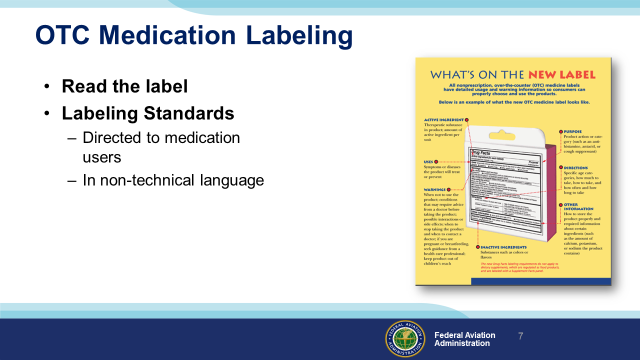 Slide 7Food and Drug Administration (FDA) OTC (Over the Counter) labeling requirements are directed to users so be sure to read the label before you medicate and fly.   (Next Slide) 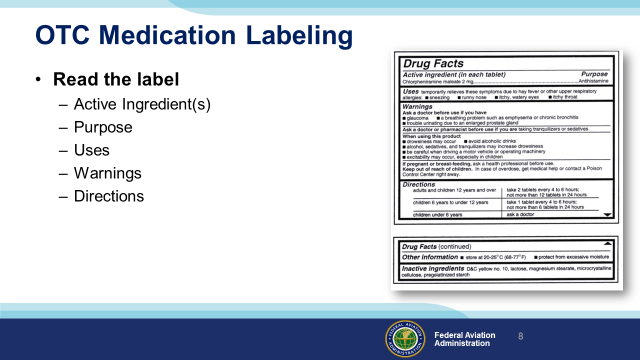 Slide 8The standard OTC Label will tell you the active ingredients, purpose, and uses for the drug as well as warnings and directions for use.Note in this example we’re looking at an antihistamine that we might take to address cold symptoms.Note the warnings of drowsiness and those associated with driving a motor vehicle or operating machinery.  Do you think it would be safe to fly while using this drug?  How long will it reside in your system?  How soon would you be safe to fly after stopping the drug?You won’t find the answers to any of those questions on the label.  This might be a good time to consult your AME.(Next Slide)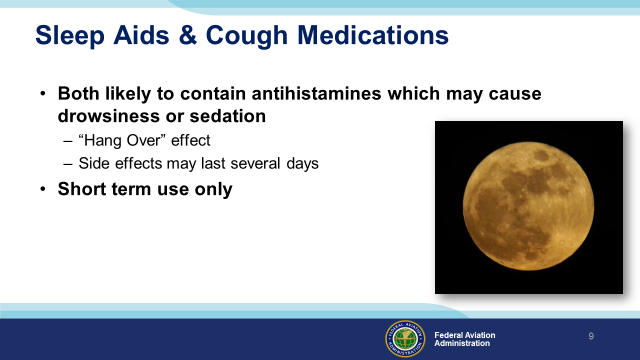 Slide 9A word on OTC sleep aids and cough medications:  (Click)Both are likely to cause drowsiness or sedation. (Click)Sleep aids obviously are intended to promote sleep but their effects – resembling a hangover - may persist for several days – not a good idea if you’re going flying. (Click)Also – tolerance to active ingredients builds quickly so you’ll find you’re taking more and more medicine to achieve the same result. All OTC medications are intended for temporary use.  Taking them for longer than the recommended time may mask symptoms of a significant or serious underlying medical condition.  (Next Slide)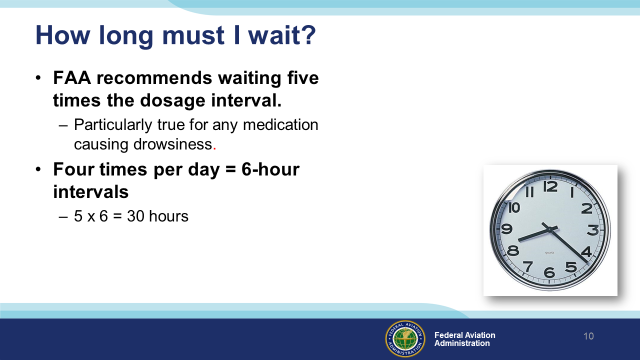 Slide 10If you’ve been taking a medication that precludes flying, how long must you wait after ceasing the medication before you return to the air?  (Click)This is a good question for your AME to answer but the general rule is to wait until 5 times the dosage interval has passed. (Click)For example; if you take a medication 4 times a day (6-hour intervals) you should wait at least 30 hours before resuming pilot duties.  (Next Slide)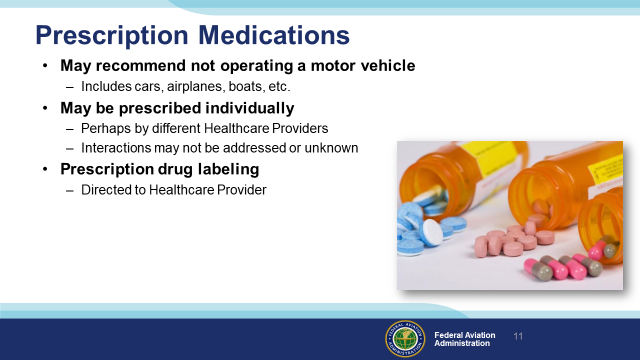 Slide 11Prescription meds are different.  They’re often stronger versions of what you can get over-the-counter.  Many carry a warning to not operate motor vehicles or perform tasks that require alertness.  Remember boats and planes are considered motor vehicle and piloting an airplane certainly requires alertness!Prescription drugs are often prescribed individually – sometimes by different healthcare providers.  Interactions may not be addressed or may be unknown.Unlike those for OTC products, the labeling standards for prescription drugs are primarily for the use of medical professionals so they’re not as helpful to the lay public.  Be sure to remind your prescribing healthcare provider you are a pilot and ask how the drug is likely to affect your motor skills, judgment, and decision-making. (Next Slide)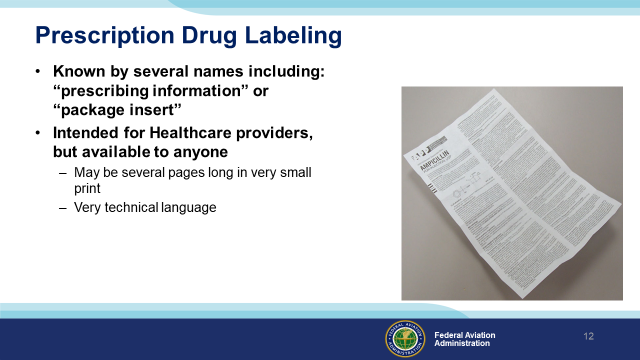 Slide 12Per Food and Drug Administration (FDA) the acceptable names are: prescribing information, package insert, professional labeling, direction circular, and package circular.This information is intended for health professionals and is rarely given to the patient although it is readily available on line.  Currently it consists of written document included in the medication box or attached to a container, but FDA is trying to change this to electronic format.  Highly detailed information in technical language and in a standard format.  (Next Slide) 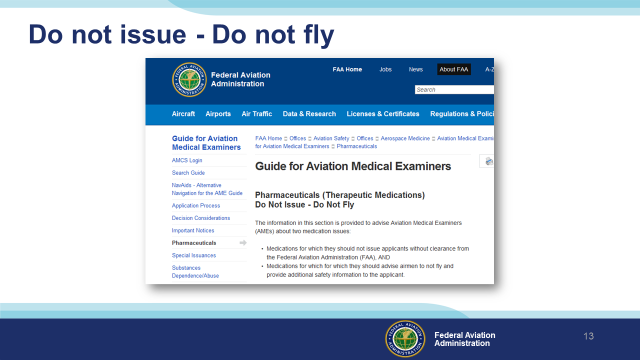 Slide 13The FAA maintains a list of many medications that should not be taken while in flight status Tahomay preclude the issuance of any medical certificate or. The lists of medications in this section are not meant to be all-inclusive or comprehensive, but rather address the most common concerns.  The easiest way to access the list is to Search for “Do Not Issue – Do Not Fly”.  You’ll be directed to the web page shown here.There are other lists available to members of pilot organizations and to the public.  If you don’t see your medication on the list or if you have any questions call your AME or Regional Flight Surgeon for the latest information.  For your Regional Flight Surgeon search “Regional Flight Surgeon Contact Information”.(Next Slide)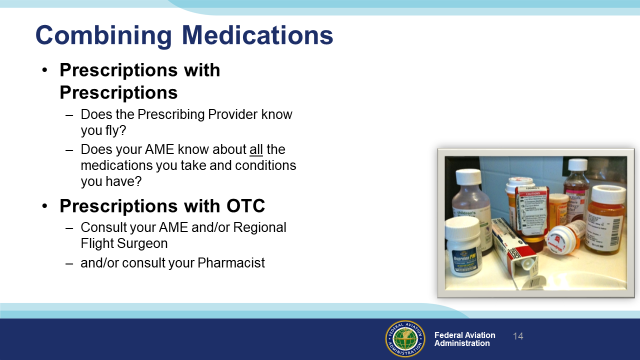 Slide 14Look into any medicine cabinet and you’re likely to find a mixture of OTC and prescription meds. Who’s responsible for assessing the affects and possible drug interactions?   Making those assessments is something they don’t teach us in pilot school so this may also be a good time to seek some professional help.  Before you do that though let’s talk about prescription drugs alone or in combination.  Does your prescribing doctor know you fly?  Maybe a more suitable drug could be prescribed if your doctor knows you’re a pilot.Even more importantly, does your AME know about all the drugs you take and the conditions for which you take them?  Combining prescription and OTC drugs introduces another challenge – the self medicating pilot.  Once again it’s safer to consult your AME and/or pharmacist before adding OTC meds to your system. We’re not going to address recreational drugs here.  We all know that flying is about the best recreation there is.  It’s not safe and not legal to fly under the influence.We will look at one case from the GAJSC study though.  We’ll discuss it with respect to the PAVE checklist that’s familiar to most if not all of us.  I think you’ll find the case study illuminating.(Next Slide)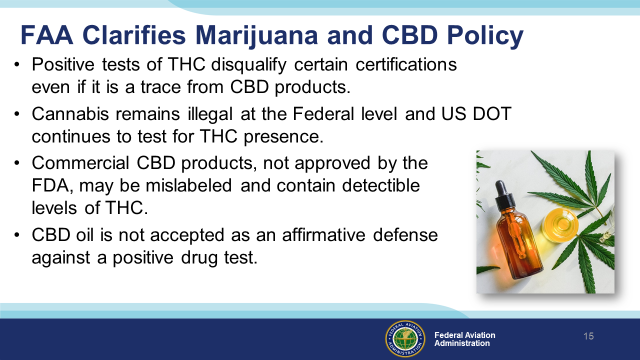 Slide 15Several states including have legalized the use of hemp and it’s derivatives such as CBD which is short for Cannabidiol, a chemical compound from the Cannabis plant, commonly referred to as marijuana.Because of the popularity of CBD Products, the Federal Air Surgeon’s office received a number of inquiries about marijuana use. Although, not a prescription or over-the-counter drug, it is important to caution airman on the use of hemp or it’s derivatives as no allowances will be made by the FAA for pilots who wish to use cannabis medicinally.   (Next Slide)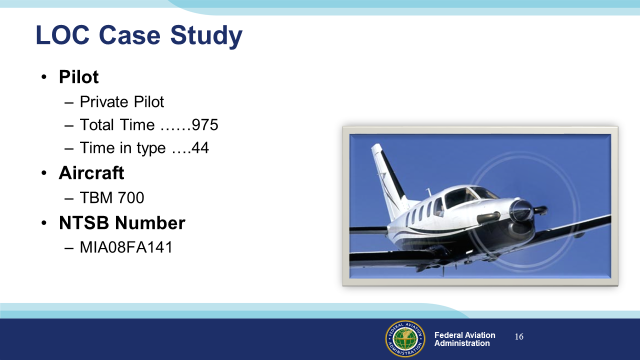 Slide 16The case involved a private pilot with just under a thousand hours total time with 44 of those hours in the TBM 700 (Next Slide)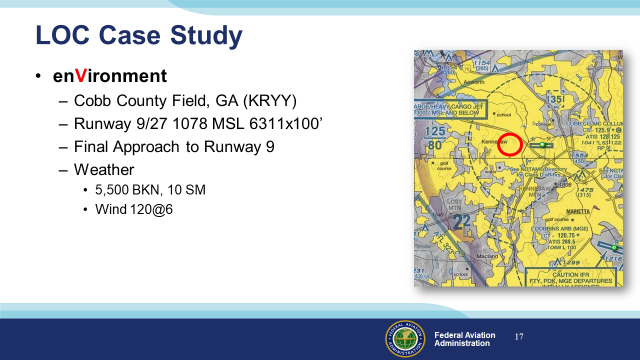 Slide 17During approach to runway 9, at Cobb County Field near Atlanta, GA,  the tower controller instructed the pilot to perform an “S” turn 3 miles from the runway. The pilot initiated the “S” turn to the left, and after turning back to the right towards the runway to complete the other half of the turn, the controller advised the pilot that he did not need to finish the maneuver, and could turn onto final approach. The last recorded ground speed was 89 knots when the pilot banked the airplane sharply to the left. Witnesses stated that the airplane seemed to do a wing over onto its back and go straight down. Subsequent flight simulation tests revealed that while making a steep turn and not adding power, as the bank angle increased the airspeed would decrease and the airplane would enter an aerodynamic stall. The National Transportation Safety Board determines the probable cause(s) of this accident as follows: The pilot’s failure to maintain airspeed during final approach resulting in an aerodynamic stall.As an additional comment they also stated: “It is unclear what role, if any, the medication or the condition for which it might have been used played in the accident.” (Next Slide)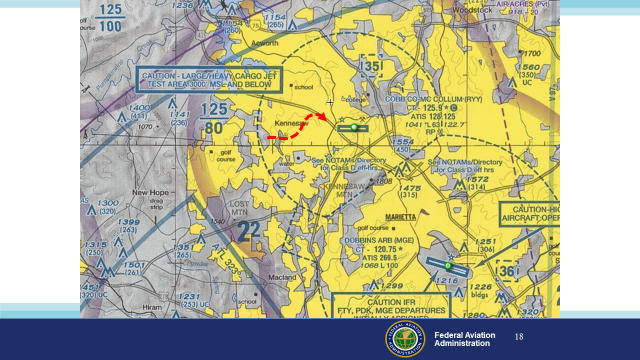 Slide 18Here’s a larger view of the area.The flight path is not to scale but you get the idea. (Next Slide)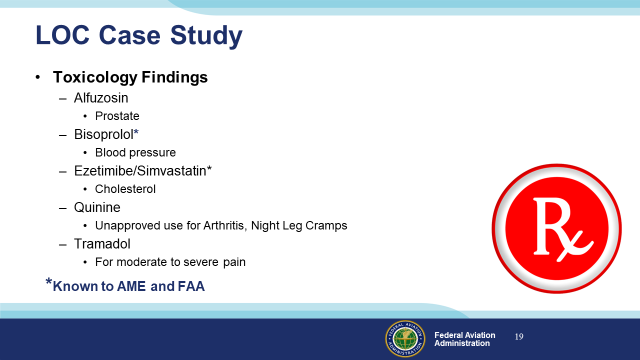 Slide 19Toxicology testing indicated that the pilot had been using tramadol, a prescription painkiller with potentially impairing effects. The pilot had not reported its use on his most recent application for airman medical certificate approximately 20 months prior to the accident. It is unclear what role, if any, the medication or the condition for which it might have been used played in the accident. Alfuzosin – a medicine to reduce symptoms from and enlarged prostate, Bisoprolol – a beta-blocker for blood pressure control, Quinine – although not FDA approved it is taken by some for arthritis and nighttime leg cramps,  Ezetimibe/Simvastatin – used to lower elevated blood cholesterol, and Tramadol – for moderate to severe pain, were found in the toxicology study.  Tramadol carries a warning not to operate motor vehicles or potentially hazardous machinery.  Of these only Bisoprolol and Ezetimibe/Simvastatin were known to the pilot’s Aviation Medical Examiner and the FAA. The National Transportation Safety Board determined the probable cause(s) of this accident as follows: The pilot’s failure to maintain airspeed during final approach resulting in an aerodynamic stall.As an additional comment they also stated: “It is unclear what role, if any, the medication or the condition for which it might have been used played in the accident.” (Next Slide)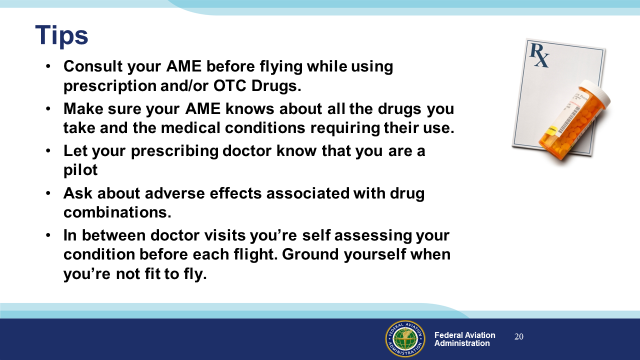 Slide 20Finally – here are some tips for safe flying while taking prescribed or OTC medications.Consult your AME before flying while using prescription and/or OTC Drugs.Make sure your AME knows about all the drugs you take and the medical conditions requiring their use.Let your prescribing doctor know that you are a pilot.Ask about adverse effects associated with drug combinations.In between doctor visits you’re self assessing your condition before each flight. Ground yourself when you’re not fit to fly.(Next Slide)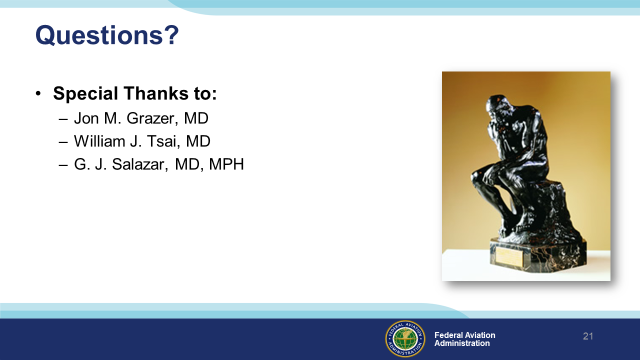 Slide 21Presentation Note:   You may wish to provide your contact information and main FSDO phone number here.  Modify with your information or leave blank.   (Next Slide)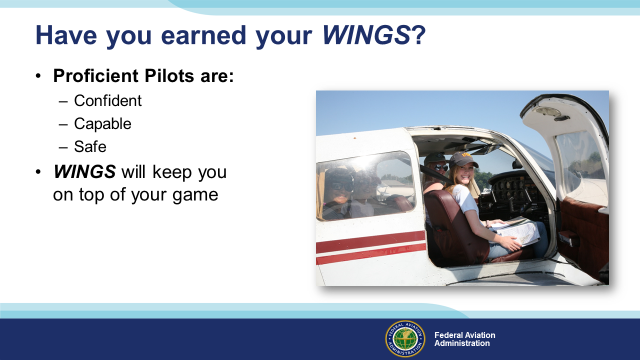 Slide 22Have you earned your WINGS?  Proficiency is key to success in almost every thing worth doing – especially flying.  Proficient pilots are confident, capable, and safe.  WINGS is a proficiency training system specifically designed for general aviation pilots and, regular participation will keep you on top of your flying game.(Next Slide)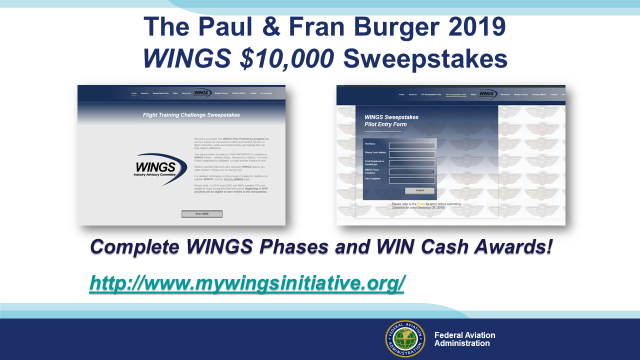 Slide 23Now there’s even more reasons to participate in WINGS.  Every time you complete a WINGS Phase you’re eligible to win cash  the WINGS Sweepstakes. The sweepstakes is generously funded by Paul Burger, a long time advocate for general aviation safety and a retired aviator who believes participation in this program saves lives. (Next Slide)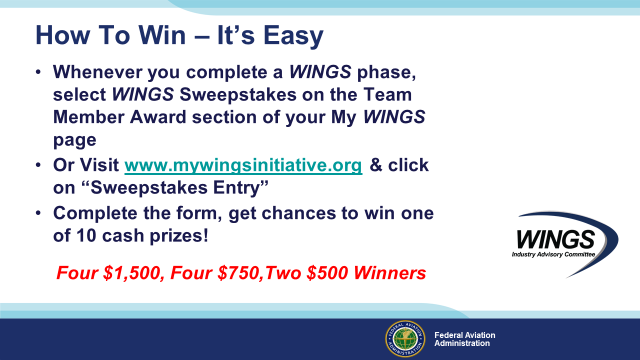 Slide 24After you’ve completed a phase of WINGS you can enter the sweepstakes  by clicking on “Claim Rewards” in the “WINGS – at a glance” section of your My WINGS page and select WINGS Sweepstakes. Or you can go directly to the mywingsinitiative.org website to complete your entry form. (Next Slide)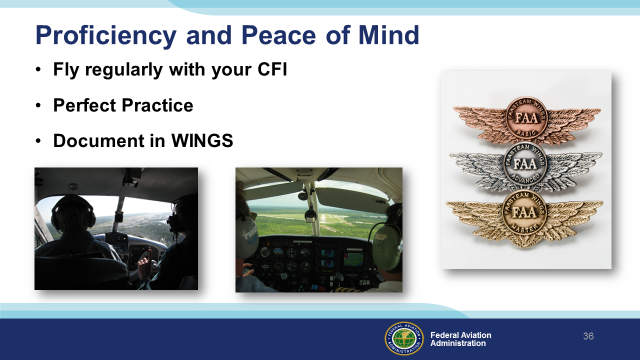 Slide 25There’s nothing like the feeling you get when you know you’re playing your A game and in order to do that you need good coaching  (Click) So fly regularly with a CFI who will challenge you to review what you know, explore new horizons, and to always do your best.  Of course you’ll
have to dedicate time and money to your proficiency program but it’s well worth it for the peace of mind that comes with confidence.  (Click) Vince Lombardi, the famous football coach said, “Practice does not make perfect.  Only perfect practice makes perfect.”  For pilots that means
flying with precision.  On course, on altitude, on speed all the time. (Click) And be sure to document your achievement in the Wings Proficiency Program.  It’s a great way to stay on top of your game and keep you flight review current.(Next Slide)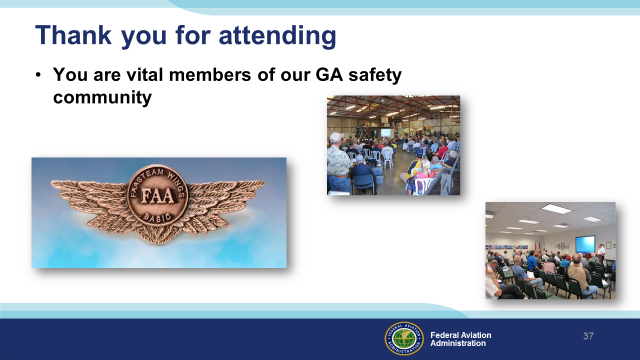 Slide 26Your presence here shows that you are vital members of our General Aviation Safety Community.  The high standards you keep and the examples you set are a great credit to you and to GA.Thank you for attending.(Next Slide)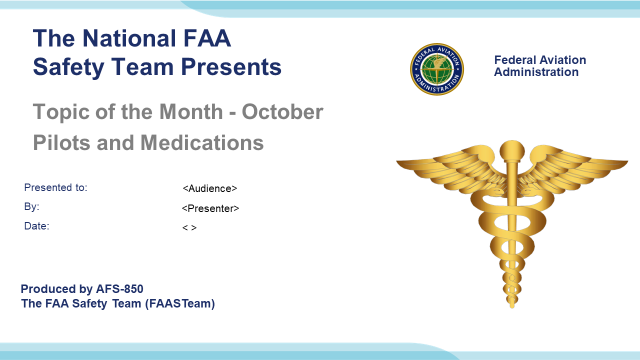 Slide 27(The End)